Rehgulasch mit Dinkel-Kräuterspätzli, Glühweinmartini und Green-Tea-Martini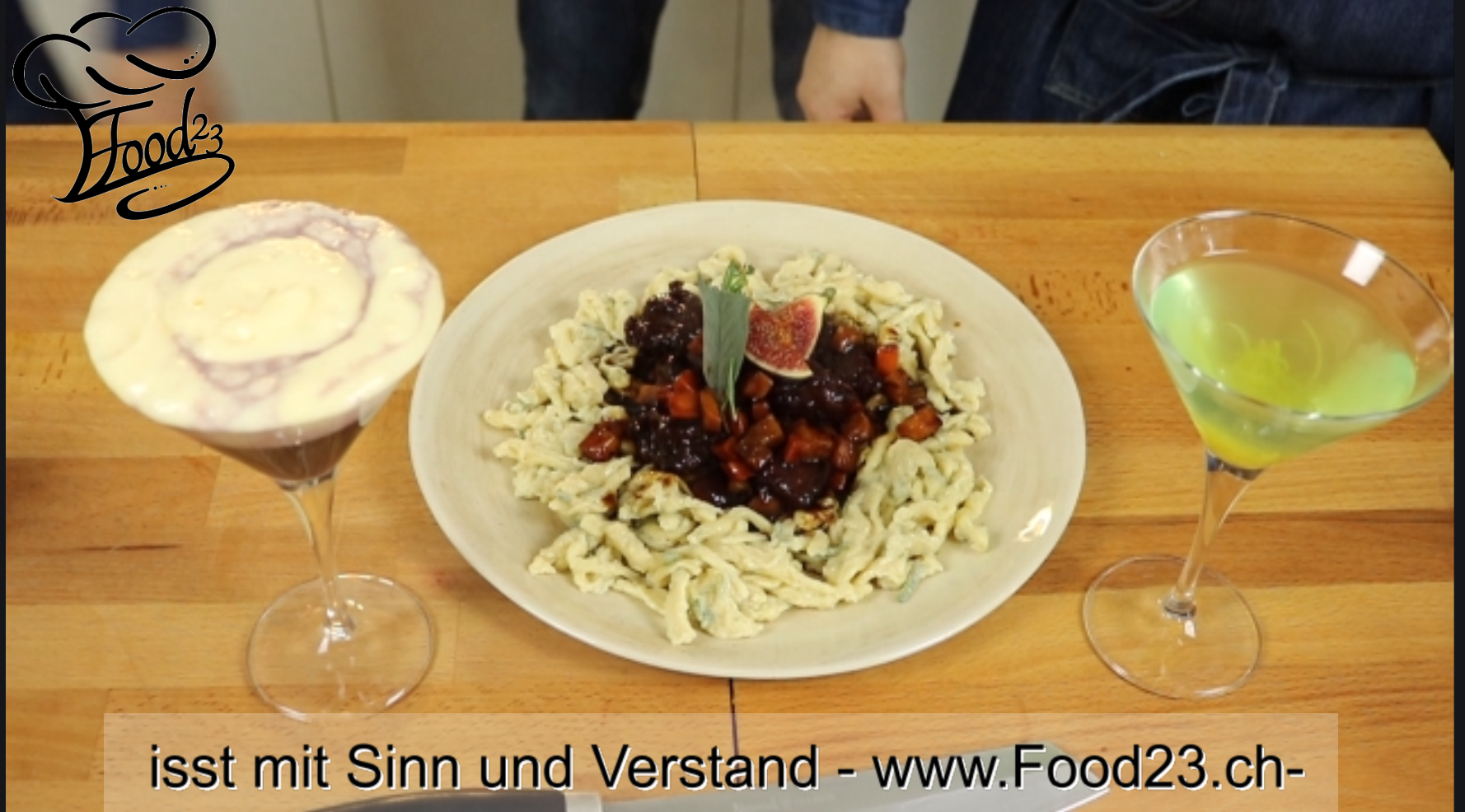 Zutaten für 4 Personen:

2000g	gebeitzte Rehoberschale
3	Karottren
1	Sellerie
500g	Dinkelmehl3	Eier
2 EL	Tomatenmark
100ml	Wasser (mit Kohlensäure)3 Prisen 	Salz
1 Prisen	Muskat
100g	Salbei und Thymian (geschnitten)
500ml	Wildfond oder Rinderfond
125ml	dunkler Balsamico


Zubereitung:Für die Spätzle:Für den Teig das Mehl mit den Kräutern mischen, die Eier, das Salz, den Muskat und das Wasser hinzufügen
und mit der Hand solange aufschlagen, bis sich Blasen im Teig bilden. Geht auch mit einem Handrührgerät.
Dadurch werden die Spätzle schön fluffig. Die Spätzle mit Hilfe eines Brett´s und einem Messer in leichtgesalzenes, siedendes Wasser hineinschaben. Jetzt nur nochmals die Spätzle aufkochen lassen und dann sofort servieren.

Für den GulaschDas Reh von der Beize trennen.  Wildfond und Balsamico reduzieren bis es sämig (dickflüssig) wird.
Das Reh scharf anbraten. Das zuvor in Würfel geschnittenem Röstgemüse mit dem Reh zusammen Anbraten bis beides einer gute Farbe hat.
Das Tomatenmark dazugeben und leicht mitanschwitzen (VORSICHT: das Mark darf nicht verbrennen!!!)
Mit Rotwein ablöschen und mit der Wildfond-Balsam-Reduktion aufgießen und solange kochen lassen, bis das Fleisch schön zart ist und der Gulasch eine leicht Bindung bekommt. Notfalls wenn es zu stark reduziert, mit Wasser wieder aufgießen.

Glühwein-Martini

für den Glühwein
4 Glas		Rotwein
2cl		Orangenlikör
2cl		Vanillelikör

für den Schaum:
125ml		Sahne
375ml		Eierlikör

Zubereitung von Marco seht Ihr in unserem Video





Gree-Tea-Martini mit BasilikumFür 4 Glas2cl	Limettensaft
8cl	Gin
6cl	Vasilikumsirup
8cl	Grüner Tee (ungesüßt)
	Zesten von einer Zitrone


Zubereitung von Marco seht Ihr in unserem Video